Nom du plat : TARTE CITRON MERINGUEEIndividuelleNom du plat : TARTE CITRON MERINGUEEIndividuelleNom du plat : TARTE CITRON MERINGUEEIndividuelleNom du plat : TARTE CITRON MERINGUEEIndividuelleNom du plat : TARTE CITRON MERINGUEEIndividuelleNom du plat : TARTE CITRON MERINGUEEIndividuelleNom du plat : TARTE CITRON MERINGUEEIndividuelleNom du plat : TARTE CITRON MERINGUEEIndividuelleNom du plat : TARTE CITRON MERINGUEEIndividuelleBASE : 24BASE : 24BASE : 24BASE : 24datedatedateDESCRIPTIF :Tarte à base de pâte sucrée, garnie d’un appareil parfumé au citron très moelleux. La tarte est recouverte d’une meringue française colorée sous la salamandre.DESCRIPTIF :Tarte à base de pâte sucrée, garnie d’un appareil parfumé au citron très moelleux. La tarte est recouverte d’une meringue française colorée sous la salamandre.DESCRIPTIF :Tarte à base de pâte sucrée, garnie d’un appareil parfumé au citron très moelleux. La tarte est recouverte d’une meringue française colorée sous la salamandre.DESCRIPTIF :Tarte à base de pâte sucrée, garnie d’un appareil parfumé au citron très moelleux. La tarte est recouverte d’une meringue française colorée sous la salamandre.DESCRIPTIF :Tarte à base de pâte sucrée, garnie d’un appareil parfumé au citron très moelleux. La tarte est recouverte d’une meringue française colorée sous la salamandre.DESCRIPTIF :Tarte à base de pâte sucrée, garnie d’un appareil parfumé au citron très moelleux. La tarte est recouverte d’une meringue française colorée sous la salamandre.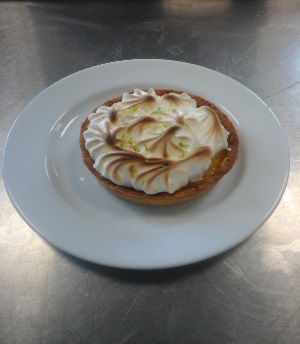 PHASES ESSENTIELLES DE PROGRESSIONDENREESDENREESPRINCIPAUX          APPAREILS   PRINCIPAUX          APPAREILS   PRINCIPAUX          APPAREILS   PRINCIPAUX          APPAREILS   PRINCIPAUX          APPAREILS   PRINCIPAUX          APPAREILS   PRINCIPAUX          APPAREILS   PRINCIPAUX          APPAREILS   PRINCIPAUX          APPAREILS   VALEURVALEURVALEURVALEURNATUREUU122233TOTALTOTALPUHTPTHT 1- PATE BRISEERéaliser une pâte brisée sucréeGARDER blanc d’œuf pour meringueAbaisser dans les cercles individuels diamètre 10 cm.Garnie de papier et poids Cuire à blanc à 200°C pendant 15 minutes.Remplir de crème de citron chaude et refroidir en cellule2- CREME DE CITRONPorter à ébullition le jus de citron et 1/3 du sucre. Dans une calotte blanchir les œufs entiers, les jaunes (GARDER blancs d’œuf pour meringue) et les 2/3 du sucre. Ajouter la maïzena et verser le jus de citron. Porter à ébullition en remuant. Débarrasser dans une calotte et incorporer le beurre en parcelles.Ajouter du zeste râpé.3- MERINGUEMonter les blancs en neige et serrer avec le sucre en fin.CREMERIEBeurreJaune d’œufBlanc d’œufŒuf entierFRUITSCitron vertECONOMATPulco citronFarineMaîzenaSucreeauKgPiècePiècePiècePièceLitreKgKgKglitreKgPiècePiècePiècePièceLitreKgKgKglitre0,40040,8000,1200,1500,20088PM0,60,0800,6000,20088PM0,60,0800,6000,20088PM0,60,0800,60012PM0,72012PM0,7200,600       2030,60,8000,0801,440,1500,600       2030,60,8000,0801,440,150DRESSAGE :Une fois refroidies, décorer à la poche avec la meringue ordinaire et passer sous la salamandre. Râper un peu de zeste de citron vertDresser sur assiette.DRESSAGE :Une fois refroidies, décorer à la poche avec la meringue ordinaire et passer sous la salamandre. Râper un peu de zeste de citron vertDresser sur assiette.DRESSAGE :Une fois refroidies, décorer à la poche avec la meringue ordinaire et passer sous la salamandre. Râper un peu de zeste de citron vertDresser sur assiette.DRESSAGE :Une fois refroidies, décorer à la poche avec la meringue ordinaire et passer sous la salamandre. Râper un peu de zeste de citron vertDresser sur assiette.DRESSAGE :Une fois refroidies, décorer à la poche avec la meringue ordinaire et passer sous la salamandre. Râper un peu de zeste de citron vertDresser sur assiette.DRESSAGE :Une fois refroidies, décorer à la poche avec la meringue ordinaire et passer sous la salamandre. Râper un peu de zeste de citron vertDresser sur assiette.DRESSAGE :Une fois refroidies, décorer à la poche avec la meringue ordinaire et passer sous la salamandre. Râper un peu de zeste de citron vertDresser sur assiette.TOTAL DENREES :          TOTAL DENREES :          TOTAL DENREES :          TOTAL DENREES :          TOTAL DENREES :          TOTAL DENREES :          TOTAL DENREES :          TOTAL DENREES :          TOTAL DENREES :          DRESSAGE :Une fois refroidies, décorer à la poche avec la meringue ordinaire et passer sous la salamandre. Râper un peu de zeste de citron vertDresser sur assiette.DRESSAGE :Une fois refroidies, décorer à la poche avec la meringue ordinaire et passer sous la salamandre. Râper un peu de zeste de citron vertDresser sur assiette.DRESSAGE :Une fois refroidies, décorer à la poche avec la meringue ordinaire et passer sous la salamandre. Râper un peu de zeste de citron vertDresser sur assiette.DRESSAGE :Une fois refroidies, décorer à la poche avec la meringue ordinaire et passer sous la salamandre. Râper un peu de zeste de citron vertDresser sur assiette.DRESSAGE :Une fois refroidies, décorer à la poche avec la meringue ordinaire et passer sous la salamandre. Râper un peu de zeste de citron vertDresser sur assiette.DRESSAGE :Une fois refroidies, décorer à la poche avec la meringue ordinaire et passer sous la salamandre. Râper un peu de zeste de citron vertDresser sur assiette.DRESSAGE :Une fois refroidies, décorer à la poche avec la meringue ordinaire et passer sous la salamandre. Râper un peu de zeste de citron vertDresser sur assiette.ASSAISONNEMENT :  X1,02 (2%)ASSAISONNEMENT :  X1,02 (2%)ASSAISONNEMENT :  X1,02 (2%)ASSAISONNEMENT :  X1,02 (2%)ASSAISONNEMENT :  X1,02 (2%)ASSAISONNEMENT :  X1,02 (2%)ASSAISONNEMENT :  X1,02 (2%)ASSAISONNEMENT :  X1,02 (2%)ASSAISONNEMENT :  X1,02 (2%)DRESSAGE :Une fois refroidies, décorer à la poche avec la meringue ordinaire et passer sous la salamandre. Râper un peu de zeste de citron vertDresser sur assiette.DRESSAGE :Une fois refroidies, décorer à la poche avec la meringue ordinaire et passer sous la salamandre. Râper un peu de zeste de citron vertDresser sur assiette.DRESSAGE :Une fois refroidies, décorer à la poche avec la meringue ordinaire et passer sous la salamandre. Râper un peu de zeste de citron vertDresser sur assiette.DRESSAGE :Une fois refroidies, décorer à la poche avec la meringue ordinaire et passer sous la salamandre. Râper un peu de zeste de citron vertDresser sur assiette.DRESSAGE :Une fois refroidies, décorer à la poche avec la meringue ordinaire et passer sous la salamandre. Râper un peu de zeste de citron vertDresser sur assiette.DRESSAGE :Une fois refroidies, décorer à la poche avec la meringue ordinaire et passer sous la salamandre. Râper un peu de zeste de citron vertDresser sur assiette.DRESSAGE :Une fois refroidies, décorer à la poche avec la meringue ordinaire et passer sous la salamandre. Râper un peu de zeste de citron vertDresser sur assiette.COUT MATIERES :prix portion : temps préparation : COUT MATIERES :prix portion : temps préparation : COUT MATIERES :prix portion : temps préparation : COUT MATIERES :prix portion : temps préparation : COUT MATIERES :prix portion : temps préparation : COUT MATIERES :prix portion : temps préparation : COUT MATIERES :prix portion : temps préparation : COUT MATIERES :prix portion : temps préparation : COUT MATIERES :prix portion : temps préparation : 